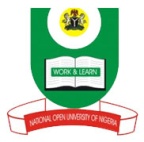           OPEN UNIVERSITY OF NIGERIA  Plot 91, Cadastral  Zone, Nnamdi Azikiwe Express way, Jabi-Abuja.DEPARTMENT OF PURE AND APPLIED SCIENCESFACULTY OF SCIENCEAPRIL/MAY 2019 EXAMINATIONCOURSE CODE:	BIO 303 COURSE TITLE:	GENERAL CYTOLOGYCREDIT UNIT:	2TIME ALLOWED: 	2HOURSTOTAL MARKS:	70%1a. Explain the term Resolution in a light microscope. 9 marks  b. Name two types of electron microscope. 2 marks  c. Enumerate two advantages and five disadvantages of electron microscope. 14 marks2a. The table below shows some of the historical events that occurred in the advancement of cell biology. Complete the table by stating the events of the contributions of the respective scientists (5marks)  2bi. What is Karyotyping? (5 marks)    ii. State five characteristics observed in the chromosome, after karyotyping (5 marks)3a. List three types of Carbohydrates (3 marks) b. Define each of these carbohydrate types (3 marks) c. Compare Starch and Glycogen (9 marks)4a. List the four structural levels of proteins (4 marks)  b. Give a detailed description of Nucleic acid. (11 marks)5. Describe the following phases of eukaryotic cell cycle: a. Gap 1 Phase; (5 marks)b. S phase; (5 marks) c. Gap 2 phase (5 marks)YearScientistEvent1665Robert Hooke 1674Anthoin Van Leeuwenhoek 1831Robert Brown1839Theodor Schwann & Matthias Schleiden1858Rudolf Virchow1882Walter Flemming